Wefo – LimburgWedvlucht (Lorris) Melun (jd) 19 aug. 2019Deelname 665 duiven. Los 09.15 uur. 1e duif 12.43.18 uur. Snelheid 1709.155 m/pm.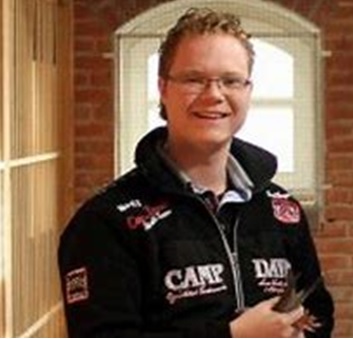 Dennis Veugelers te Nieuwstadt was op deze vluchtweer in een bloedvorm! Bekijk het van de zonnige kant. Aan mijn hoela! Hebben we ‘t niet gehad dat wegens de hitte het programma werd verstoord, dan is dat nu het geval door het miezerige regenweer. Er is deze maand al de nodige neerslag gevallen in het land. Hoewel het meeste in het noorden van ons kikkerlandje. Voor zondag 18 augustus is de dag grotendeels bewolkt en er valt geregeld buiige regen met soms droge momenten. Maar die momenten zijn maar beperkt. Het gevolg daarvan is dat onze jonge duiven in Melun in de manden bleven zitten. Het was te voorzien dat ze door het mottige weer niet gelost werden. Hoewel er werd gegokt dat de zon in de latere uren van de morgen zou gaan schijnen en gehoopt werd dat het verder  op de vlieglijn droog zou blijven. Maar niet dus. Dat de vlucht Isnes van de natour al helemaal niet doorging en afgelast werd voordat ze ingekorfd werden, dat is met goed overleg gebeurd. En dat zorgt er alweer voor dat het wedvluchtprogramma verschuivingen krijgt. Ja alweer. Het is een grote janboel geworden. Maar dat is alleen maar de schuld van de weersomstandigheden en van niemand anders. Het afdelingsbestuur die zit voortdurend te luisteren naar de weerberichten hoe het in de weekends er uit gaat zien. Vaak met handen en voeten gebonden en reikhalzend uitkijkende op een zonnig weekend. Hoe graag zouden ze niet willen dat alle vluchten van de afdeling Limburg een vlekkeloos verloop zouden krijgen met sterke winnaars en met weinige verliezen. Het is niet alleen hun wens maar ook de wens van iedere duivenmelker. Een verlangen om in een toestand te komen om bijzonder opgetogen te zijn en een wedvlucht te beleven waar ze sterk bij betrokken zijn. Het is de “magie” waar ze soms niks van begrijpen. Ondanks de inzet en de teleurstellingen die een melker te verwerken krijgt met zo af en toe een sprankje hoop blijft hij van zijn duiven houden. Waarom dan? Omdat hij in een web verstrikt is geraakt waaruit hij zich niet kan bevrijden. En waarom ook? Hij zal zich nooit vervelen. En daarom stapten ze maandagmorgen met een glimlach uit bed. Nee, niet met het verkeerde been. Omdat de zon al in alle vroegte scheen kregen ze de overtuiging dat de duiven nu wel gelost zouden worden en dat bewerkte direct hun gemoed. Degene die nog sores had kreeg al snel een goed humeur. Met enige ongeduld werd gewacht op het lossingsbericht. En hun ongeduld hield op te bestaan toen vernomen werd dat de duiven om 09.15 uur, in een zonnige omstandigheid en met een fikse zuid-westen wind, de vrijheid hadden gekregen. Geen ander nieuws, goed of slecht, was toen nog bij hun in tel. Het is de liefhebber eigen dat ze dan nog maar in één ding geïnteresseerd zijn. En dat is de competitie. Voor de weinige die nog duiven mee hadden op deze Melun was anders niets van belang. Het was oorlog en vrede! Er werd algemeen verwacht dat de duiven een hoge snelheid zouden gaan maken. Hoe snel? De meningen waren verdeeld. De ene met de natte duim in de lucht die meende dat ze 100 kilometer per uur zouden doen en de andere die af ging op z’n ervaring die hield het bij de 90 km/u. Ze zaten er niet ver naast want het ging donderssnel. En de rapste duif dat was de 1128263 van Dennis Veugelers uit Nieuwstadt. Dat kleppertje die had in de lucht niet stil gehangen. Met een snelheid van bijna 103 kilometer per uur had deze pieper de 356 kilometer onder zich laten door gaan. Linea recta en zonder omkijken. En deze “263”  was niet de enigste jonge duif die bij Dennis op de plank neer kwam. Het was daar een zoete inval. Van de 40 duiven die hij mee had daarvan presteerden er 22 stuks om de uitslag te halen. Dat is een rendement van 55% en als zodanig ruim boven de maat. En nog schoner is het als men zijn klassering bekijkt. Zijn uitslag die begint met (GOUD)  1-7-8-11-13-15-36-37-39-45-46-47-48 is er een om ingelijst te worden. Een prestatie die zeer moeilijk te evenaren is. Maar wie is wie? Daar in Nieuwstadt gebeuren nog wonderen en die openbaren zich in superuitslagen van Dennis Veugelers. Het is geen leugen. En voor deze superuitslag en de overwinning wordt die Dennis gefeliciteerd. Proficiat!!!De zilveren plak die wint de Combinatie Zinken-Coumans uit Stein. En dat is ook alweer geen verrassing. Omdat deze combinatie regelmatig een aaneenschakeling van prijzen wint. En dan ook steeds meedingen voor het allerhoogste. Met het winnen van het zilver met daarbij nog 11 prijzen die bestaat uit 1-30-34-38-51-62-71-88-114-151-153-156 hebben deze mannen uit Stein weer een goede vlucht gehad. Een andere combinatie die steeds om de knikkers mee bolt dat is B.Martens & Zoon te Elsloo. Er zijn geen woorden genoeg om hun zegepralen te beschrijven. De “Dikke van Dalen “ is daar een pocket bij. Ze winnen op deze Melun het brons met daarbij ook nog 41-61-87-105-130-158.  Met 25 duiven is dat meer dan genoeg. Dat mag ook Harie Winkens zeggen. Die virtuoos die in Maastricht aan het revalideren is die is nu ook weer veelvoudig van de partij. Uiteraard is dat geen bijzonderheid. Met 18 prijzen van 41 duiven speelt hij geen bijrol maar een gedeelde hoofdrol. Zijn beginnende uitslag van 4-10-17-35-44-55-58-60 op het voorblad is dan ook weer oogstrelend. De combinatie Berensfreise in Nieuwstad zijn aanhouders van de eerste orde. Welhaast in elke vlucht zijn ze haantje de voorste. En nu zijn ze met 25 prijzen ook weer als de kippen er bij. Hun litanie begint met 5-14-28-31-32-33-42-43-50-66 enzovoorts. Om kippenvel van te krijgen. In Spaubeek was het  Huub Welzen die bij de kopgroep zat. Met zijn 6e prijs in de snuit en de 76e prijs in het peloton en nog de 148e in de staart heeft hij met dit trio niet genoeg van 20 duiven. Kan gebeuren! De top tien is compleet met de 9e prijs en die vangt Maikel Zeegers in Roermond. En omdat hij op één been niet kan staan doet hij daar de 152e prijs nog bij om in evenwicht te blijven. En dat is een uitgekiend zetje van die grapjas. Met deze is dus de top tien voorgesteld. Er waren 167 prijzen te winnen en die werden in de tijd van ’n klein kwartiertje door 32 liefhebbers  gewonnen. De 5 deelnemers die geen succes hadden zijn door de harde wind een paar bruggen te ver gevlogen en toen zijn ze op de koffie gekomen. Tja, het is wat!!!!Alle prijswinnaars proficiat en de volgende keer weer veel succes gewenst !!!!Pie Schepers.